ΑΝΑΚΟΙΝΩΣΗ	Η Επαρχιακή Διοίκηση Λευκωσίας, σε συνεργασία με την Ελεγκτική Υπηρεσία, το Γενικό Λογιστήριο και την Επαρχιακή Ένωση Κοινοτήτων Λευκωσίας, αναγνωρίζοντας την επιτακτική ανάγκη για συνεχή επιμόρφωση των Τοπικών Αρχών, διοργάνωσε με επιτυχία σειρά 5 Περιφερειακών συγκεντρώσεων από τις 26 Ιανουαρίου 2017 μέχρι 2 Φεβρουαρίου 2017, με στόχο την ενημέρωση των Προέδρων, των Μελών και του Προσωπικού των Κοινοτικών Συμβουλίων, για τις Βασικές πρόνοιες του περί Κοινοτήτων Νόμου σε συνδυασμό με άλλες Νομοθεσίες. 	Στο επιμορφωτικό Σεμινάριο έγιναν παρουσιάσεις από την Επαρχιακή Διοίκηση, την Ελεγκτική Υπηρεσία και το Γενικό Λογιστήριο και επεξηγήθηκαν οι Βασικές Πρόνοιες του Περί Κοινοτήτων Νόμου και των σχετικών Κανονισμών σε συνδυασμό με τις Γενικές Αρχές Διοικητικού Δικαίου, θέματα οικονομικής διαχείρισης καθώς και την ετοιμασία οικονομικών καταστάσεων με βάση τον νόμο περί δημοσιονομικής ευθύνης.	Στο επιμορφωτικό Σεμινάριο της Πέμπτης, 2 Φεβρουαρίου 2017 το οποίο τελούσε υπό την αιγίδα του Υπουργού Εσωτερικών κ. Σωκράτη Χάσικου παρέστει και απεύθυνε χαιρετισμό ο Υπουργός Εσωτερικών κ. Σωκράτης Χάσικος και ο Γενικός Ελεγκτής Δρ. Οδυσσέας Μιχαηλίδης.	Φωτογραφικά στιγμιότυπα από το τελευταίο επιμορφωτικό Σεμινάριο της Πέμπτης, 2 Φεβρουαρίου 2017 στον Αστρομερίτη, στο οποίο απεύθυναν χαιρετισμούς ο Υπουργός Εσωτερικών κ. Σωκράτης Χάσικος και ο Γενικός Ελεγκτής Δρ. Οδυσσέας Μιχαηλίδης.Επαρχιακή Διοίκηση Λευκωσίας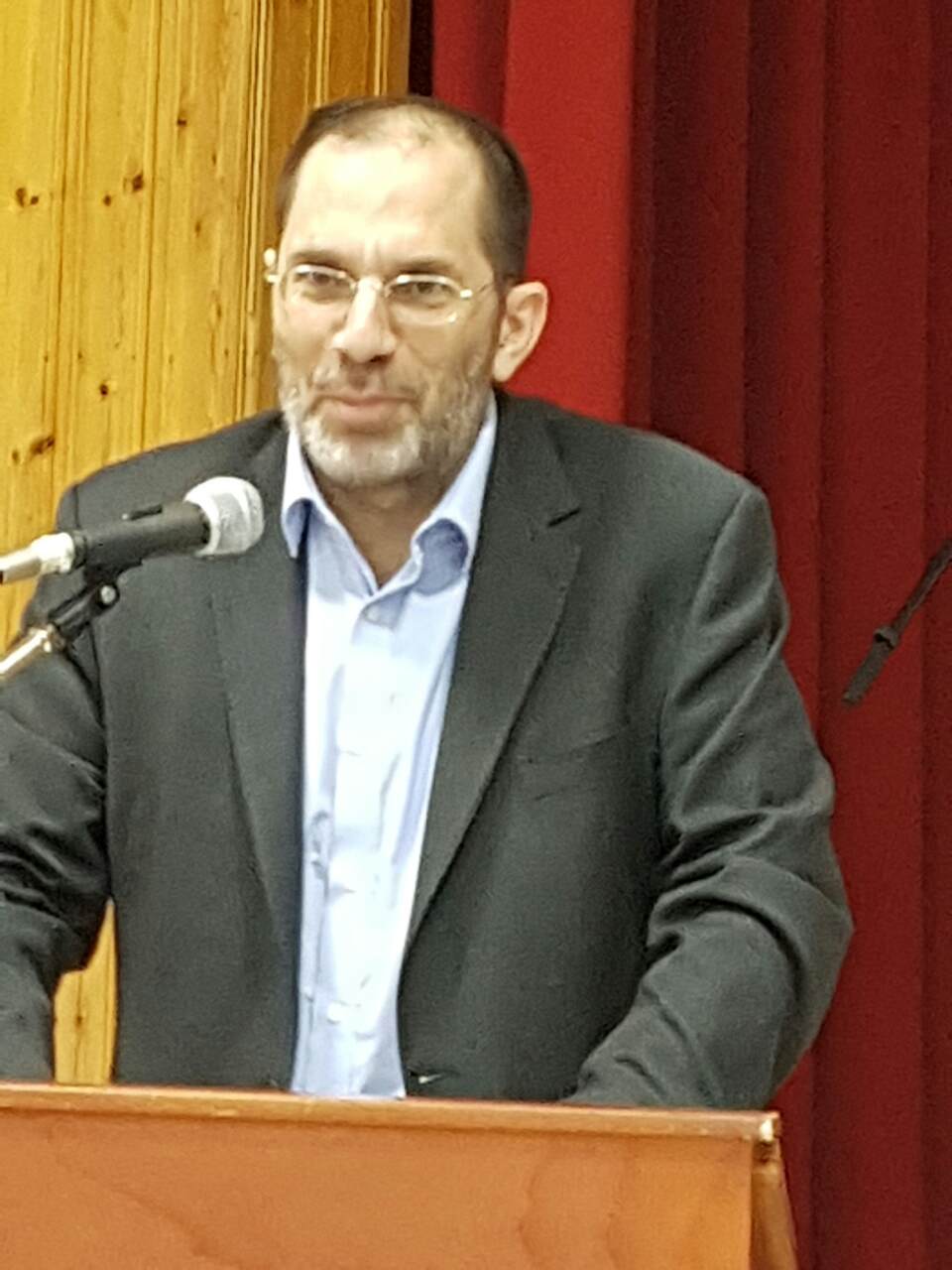 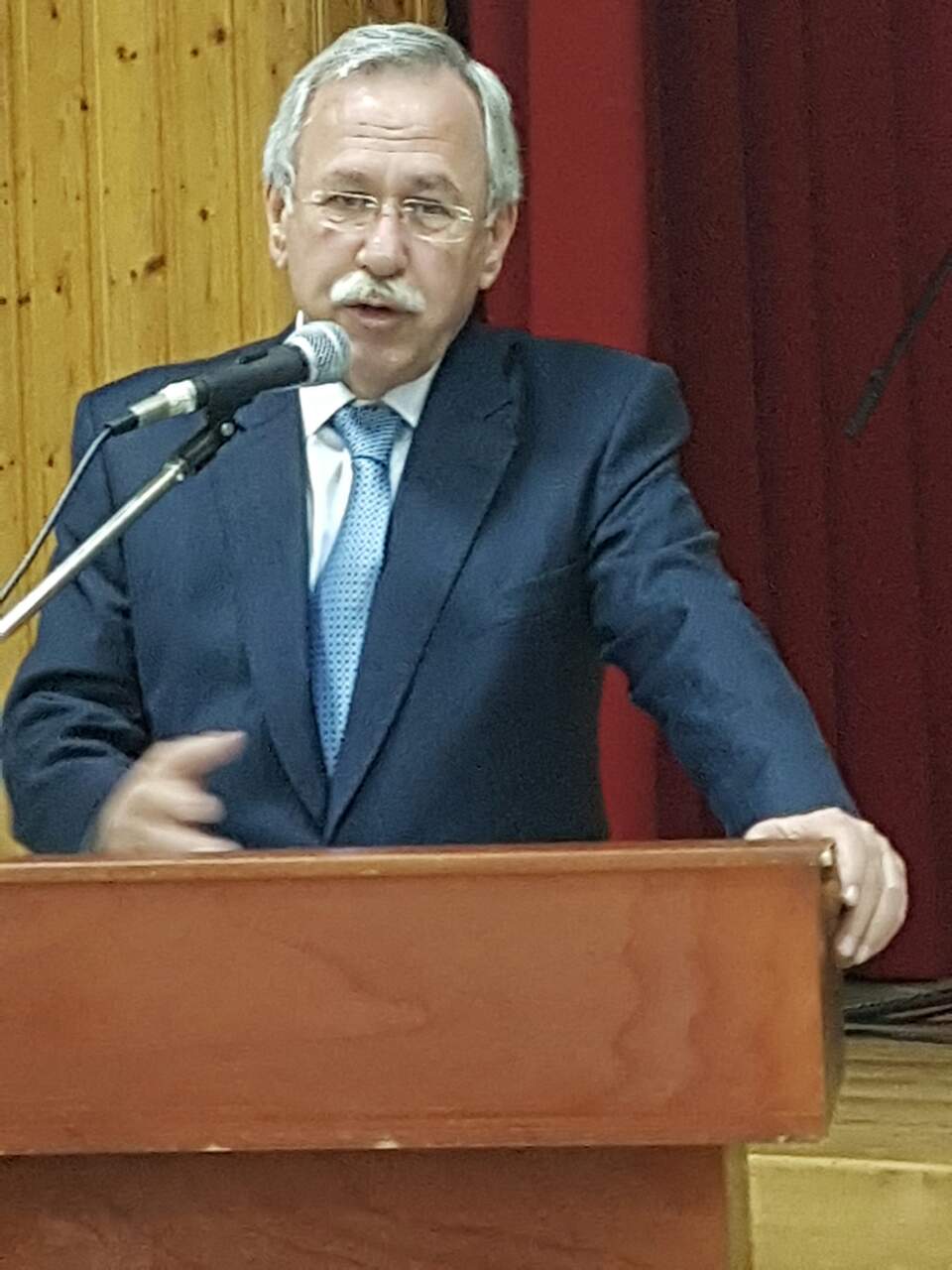 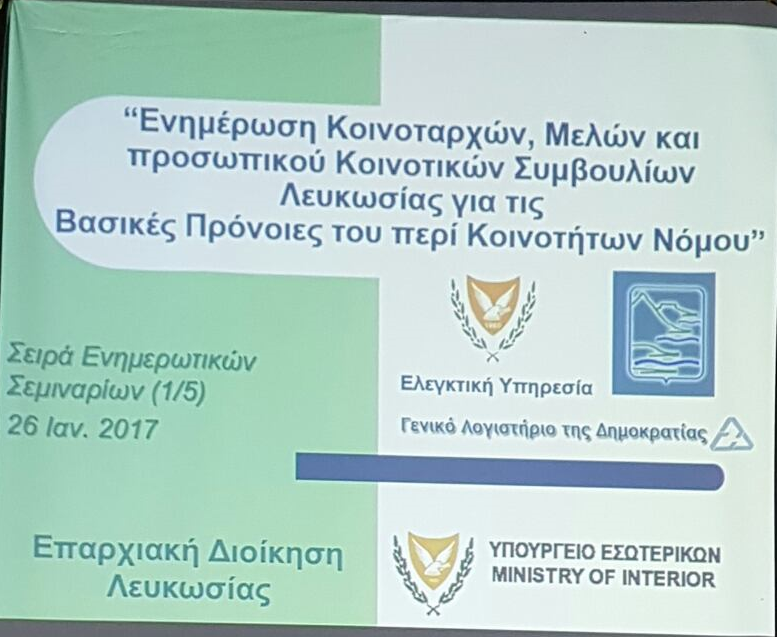 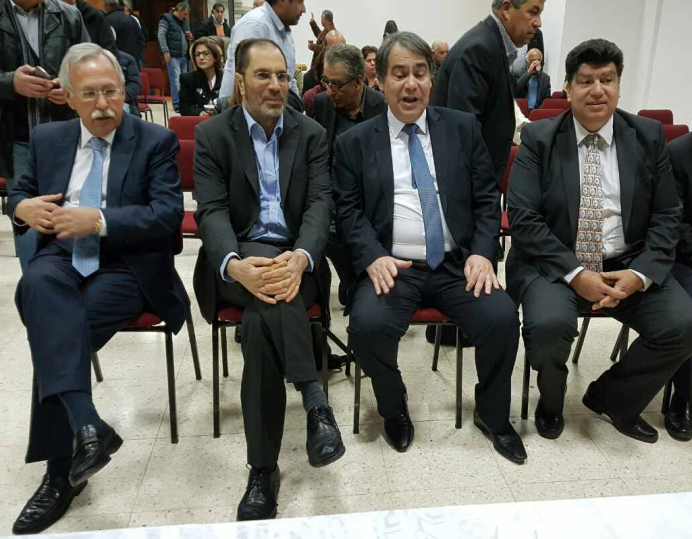 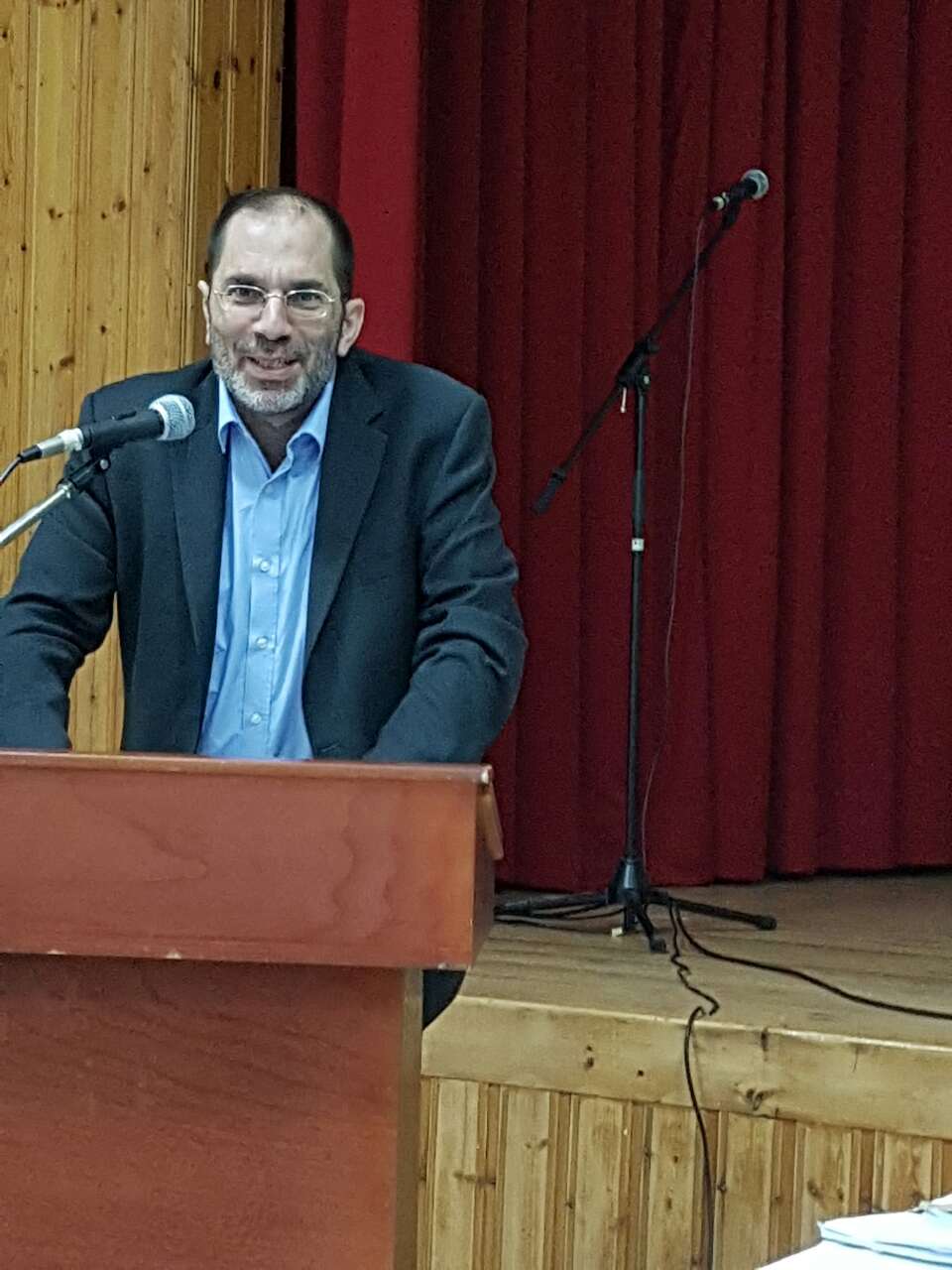 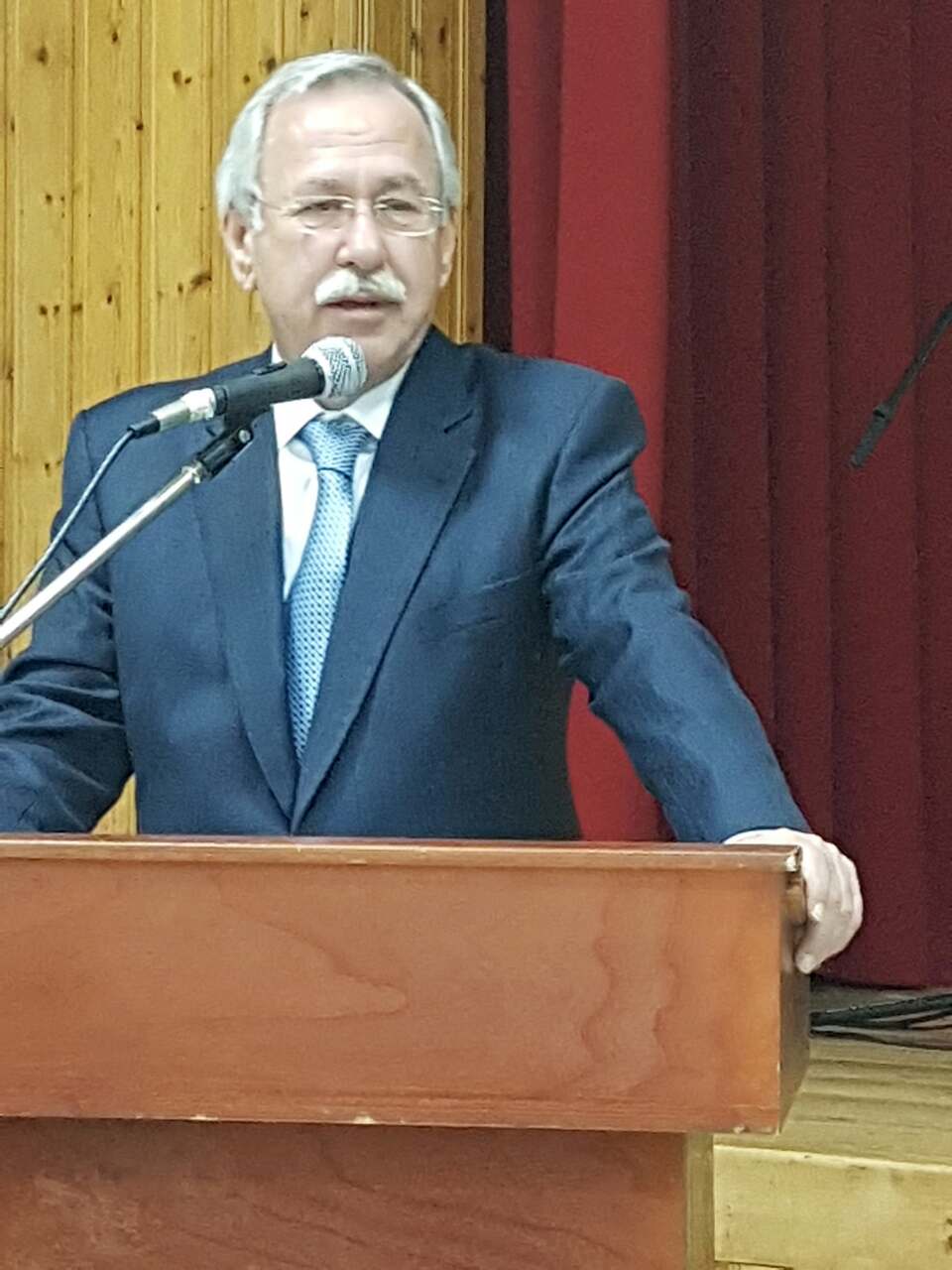 